แบบเขียนรายงานวิจัยฉบับสมบูรณ์ สำหรับโครงการวิจัยเดี่ยวองค์ประกอบของรายงานวิจัยฉบับสมบูรณ์   1.  ปกนอก   2.  ปกใน   3.  บทสรุปผู้บริหาร   4.  กิตติกรรมประกาศ   5.  บทคัดย่อภาษาไทย   6.  บทคัดย่อภาษาอังกฤษ   7.  สารบัญ   8.  สารบัญตาราง (ถ้ามี)   9.  สารบัญภาพ / แผนภูมิ / อื่น ๆ (ถ้ามี)   10.  อภิธานศัพท์ คำอธิบายสัญลักษณ์และคำย่อที่ใช้ในการวิจัย (ถ้ามี)   11.  บทที่ 1 บทนํา   12.  บทที่ 2 แนวคิด ทฤษฎีและงานวิจัยที่เกี่ยวข้อง   13.  บทที่ 3 วิธีดําเนินการวิจัย   14.  บทที่ 4 ผลการวิจัย และอภิปรายผล   15.  บทที่ 5 สรุปผลการวิจัย และข้อเสนอแนะ   16.  เอกสารอ้างอิง   17.  ภาคผนวก (ถ้ามี)   18.  ประวัติและผลงานวิจัย   19.  แบบสรุปโครงการวิจัยฉบับสมบูรณ์ (ดังแบบฟอร์มที่แนบ)   20.  หนังสือรับรองการใช้ประโยชน์จากผลงานวิจัยฯ (ถ้ามี)ก.  ส่วนประกอบตอนต้น 1.  ปกนอก (ให้มีทุกหัวข้อโดยเรียงตามลำดับหมายเลข) ดังนี้	1.1  ใช้ปกแข็งสีขาว (อย่างน้อย 120 แกรม) เข้าเล่ม โดยจัดให้มีตรามหาวิทยาราชภัฏพิบูลสงครามแบบลายเส้น ปรากฏอยู่กึ่งกลางหน้ากระดาษด้านบน ปรับให้มีความสูง 4.5 เซนติเมตร และความกว้าง 3.5 เซนติเมตร	1.2  ตั้งค่าหน้ากระดาษของเนื้อหาให้มีระยะห่างจากขอบกระดาษด้านซ้าย 3.81 เซนติเมตร ระยะห่างจากขอบกระดาษด้านขวา 2.54 เซนติเมตร ระยะห่างจากขอบกระดาษด้านบน 3.81 เซนติเมตร ระยะห่างจากขอบกระดาษด้านล่าง 3.81 เซนติเมตร 	1.3  ตั้งค่าหน้ากระดาษของเนื้อหาให้ใช้ระยะห่างบรรทัด 1 และใช้ขนาดตัวอักษร 20 ตัวหนา	1.4  ระบุ “รายงานวิจัยฉบับสมบูรณ์” 	1.5  ระบุ “ชื่อเรื่องภาษาไทยและภาษาอังกฤษ” ใช้ระยะห่างบรรทัดเว้น 2 ช่องบรรทัด จาก “รายงานวิจัยฉบับสมบูรณ์” และใช้ระยะห่างบรรทัดเว้น 2 ช่องบรรทัด ระหว่างชื่อภาษาไทยและภาษาอังกฤษ	1.6  ระบุ “ชื่อหัวหน้าโครงการวิจัยและคณะ” (ไม่ใช้คำนำหน้าหรือตำแหน่งทางวิชาการ) ปรับให้อยู่กึ่งกลางระหว่าง “ชื่อเรื่องภาษาอังกฤษ” และ“ได้รับทุนอุดหนุนการวิจัยจาก... แหล่งทุนที่ได้รับ…”	1.7  ระบุ “คณะหน่วยงานที่สังกัด” ต่อจากบรรทัด “ชื่อหัวหน้าโครงการวิจัย และคณะ”	1.8  ระบุ “ได้รับทุนอุดหนุนการวิจัยจาก... แหล่งทุนที่ได้รับ…” ถัดอีกบรรทัดระบุปี “พ.ศ. (ปัจจุบันที่ส่งเล่ม)” ให้มีระยะห่างจากขอบกระดาษด้านล่าง 3.81 เซนติเมตร 2.  ปกใน มีข้อความเช่นเดียวกับปกนอก แต่ให้ระบุเพิ่มในส่วนหัวข้อ 1.6-1.7 โดยใส่ชื่อของหัวหน้าโครงการวิจัยและผู้ร่วมวิจัยพร้อมหน่วยงานที่สังกัด (ไม่ใช้คำนำหน้าหรือตำแหน่งทางวิชาการ) ขนาดตัวอักษร 20 ตัวหนา ใช้ระยะห่างบรรทัดตามความเหมาะสมข.  ส่วนประกอบในเนื้อเรื่อง (มีเนื้อหาดังต่อไปนี้)1.  บทสรุปผู้บริหาร (Executive summary) ระบุคำว่า “บทสรุปผู้บริหาร (Executive Summary)” ตรงกลางขนาดตัวอักษร 18 หนา ในแต่ละหัวข้อใช้ขนาดตัวอักษร 16 หนา และเนื้อหาขนาดตัวอักษร 162.  กิตติกรรมประกาศ (Acknowledgment) ระบุคำว่า “กิตติกรรมประกาศ” ตรงกลางขนาดตัวอักษร 18 หนา และเนื้อหาขนาดตัวอักษร 16 เป็นการกล่าวแสดงความขอบคุณผู้ให้การสนับสนุนการวิจัย และผู้ช่วยเหลือในการวิจัย และให้ระบุข้อความ “ได้รับทุนอุดหนุนการวิจัยจาก... แหล่งทุนที่ได้รับ…ประจำปีงบประมาณ...........................” 3.  บทคัดย่อ (Abstract) มีทั้งภาษาไทยและภาษาอังกฤษ (ดังแบบฟอร์มที่แนบ) ระบุ “บทคัดย่อ” ในภาษาไทย และ ระบุ “Abstract” ภาษาอังกฤษ ตรงกลางขนาดตัวอักษร 16 หนา โดยเขียนสรุปสาระสำคัญของเรื่อง ใช้ภาษาให้รัดกุมเป็นประโยคสมบูรณ์และควรจะกล่าววัตถุประสงค์ ข้อค้นพบและสรุปผลที่ได้จากงานวิจัยนั้น ๆ และเนื้อหาขนาดตัวอักษร 16 ท้ายบทคัดย่อให้กำหนด “คำสำคัญ (Keywords)” ของงานวิจัยเรื่องนั้นความยาวไม่ควรเกิน 3-5 คำ4.  สารบัญ (Table of contents) (ดังแบบฟอร์มที่แนบ)	-  การลำดับหน้า ให้เริ่มต้นที่ส่วนหน้า ตั้งแต่หน้า “บทสรุปผู้บริหาร” โดยเรียงตามตัวอักษรภาษาไทย ก ข ค ... ตามลำดับ ให้เว้นอักษร ฃ และ ฅ ตลอดจนถึง “สารบัญภาพ / แผนภูมิ / อื่น ๆ (ถ้ามี)”	-  การลำดับหน้าใน “ส่วนประกอบในเนื้อเรื่อง” ให้ใช้การเรียงลำดับเลขหน้าตามลำดับ เลขอาราบิก คือ 1, 2, 3 ... โดยเริ่มตั้งแต่หน้าแรกของ “บทที่ 1 บทนำ” เป็นต้นไป จนกระทั่งถึงหน้าสุดท้ายของ “หนังสือรับรองการใช้ประโยชน์จากผลงานวิจัยฯ (ถ้ามี)” ยกเว้นเมื่อขึ้นต้นบทใหม่ไม่ต้องพิมพ์เลขหน้า	-  ระบุลำดับเลขหน้าให้อยู่ตรงกลางด้านล่างของหน้ากระดาษ ใช้ขนาดตัวอักษร 16	-  ระบุชื่อเรื่องในสารบัญ หากชื่อเรื่องยาวเกิน 1 บรรทัด ให้พิมพ์ต่อในบรรทัดที่สอง โดยพิมพ์อักษรตัวแรกของบรรทัดที่สองให้ตรงกับอักษรตัวแรกของข้อความในบรรทัดที่หนึ่ง เมื่อสิ้นสุดข้อความให้ใส่เครื่องหมายมหัพภาค (...) จนถึงหมายเลขหน้า5.  สารบัญตาราง (List of tables) (ถ้ามี)6.  สารบัญภาพ (List of Illustration) (ถ้ามี) 7.  อภิธานศัพท์ คำอธิบายสัญลักษณ์และคำย่อที่ใช้ในการวิจัย (List of abbreviations) (ถ้ามี)8.  บทที่ 1 บทนํา (Introduction) เป็นส่วนของความสำคัญที่นำไปสู่การวิจัยสรุปความเป็นมาและความสำคัญของปัญหา การตรวจเอกสารพร้อมวัตถุประสงค์ของการวิจัย และไม่ควรใส่ตารางหรือรูปภาพ 9.  บทที่ 2 แนวคิด ทฤษฎีและงานวิจัยที่เกี่ยวข้อง (Review of literature) การค้นคว้าเอกสารต่าง ๆ ที่เกี่ยวข้องกับเรื่องที่ต้องการศึกษา และ/หรือ โจทย์วิจัยที่กำหนด 10.  บทที่ 3 วิธีดำเนินการวิจัย (Material and method) อธิบายเครื่องมือและวิธีการดำเนินการวิจัยให้กระชับและชัดเจน 11.  บทที่ 4 ผลการวิจัย และอภิปรายผล (Results and discussions) (ควรมีรูปภาพหรือตาราง) ได้แก่ การอธิบายผลการทดลอง ผลการวิจัยที่ได้ทั้งหมด ทั้งที่เป็นและไม่เป็นไปตามสมมติฐานที่ตั้งไว้ รวมถึงการเปรียบเทียบกับผลการวิจัยที่ได้มีการศึกษาไว้แล้ว 12.  บทที่ 5 สรุปผลการวิจัย และข้อเสนอแนะ (Conclusion and suggestions/recommendations) ให้สรุปเรื่องราวในการวิจัยพร้อมทั้งเสนอแนะเกี่ยวกับการวิจัยในขั้นต่อไปตลอดจนประโยชน์ในทางประยุกต์ของผลงานวิจัยที่ได้ 13.  เอกสารอ้างอิง (References) โดยเรียงตัวอักษรจากภาษาไทยและตามด้วยตัวภาษาอังกฤษและเรียงตามลำดับอักษรตามรูปแบบของ APA 6th Edition (2010) หรือการเขียนเอกสารอ้างอิงสำหรับระบบหมายเลข14.  ภาคผนวก (Appendix) (ถ้ามี) ควรจะแนบบันทึกข้อความที่กล่าวถึงงานวิจัยของ เช่น แบบตอบรับการตีพิมพ์ บทสัมภาษณ์หรือผลสำรวจที่เกี่ยวข้องกับงานวิจัย เป็นต้น ถ้าหากมีภาคผนวกมากกว่าหนึ่ง ให้จัดเรียงตามตัวอักษร เช่น ภาคผนวก ก หรือ Appendix A เป็นต้น ค.  ส่วนประกอบตอนท้าย1.  ประวัติและผลงานวิจัย ที่สำคัญของนักวิจัยและคณะทุกคนพร้อมหน่วยงานสังกัด รายละเอียดสถานที่ติดต่อ เบอร์โทร /โทรสาร และ E-mail2.  แบบสรุปโครงการวิจัยฉบับสมบูรณ์ (ดังแบบฟอร์มที่แนบ)3.  หนังสือรับรองการใช้ประโยชน์จากผลงานวิจัยฯ (สำหรับประเภททุนวิจัยพัฒนางานวิจัยเพื่อตอบโจทย์ความมั่นคงทางเศรษฐกิจ หรือประเภทอื่น ๆ ถ้ามี)ง.  สันเล่มรายงานวิจัยฉบับสมบูรณ์	- ให้ระบุ “ชื่องานวิจัย ผู้วิจัย และปี พ.ศ. (ปัจจุบันที่ส่งเล่ม)” ขนาดหนังสือตามความเหมาะสมรูปแบบปกนอกรายงานวิจัยฉบับสมบูรณ์ ปกนอกใช้กระดาษ A4 สีขาว ตัวหนังสือสีดำ (กระดาษอาร์ตมัน ไม่น้อยกว่า 120 แกรม เคลือบมัน)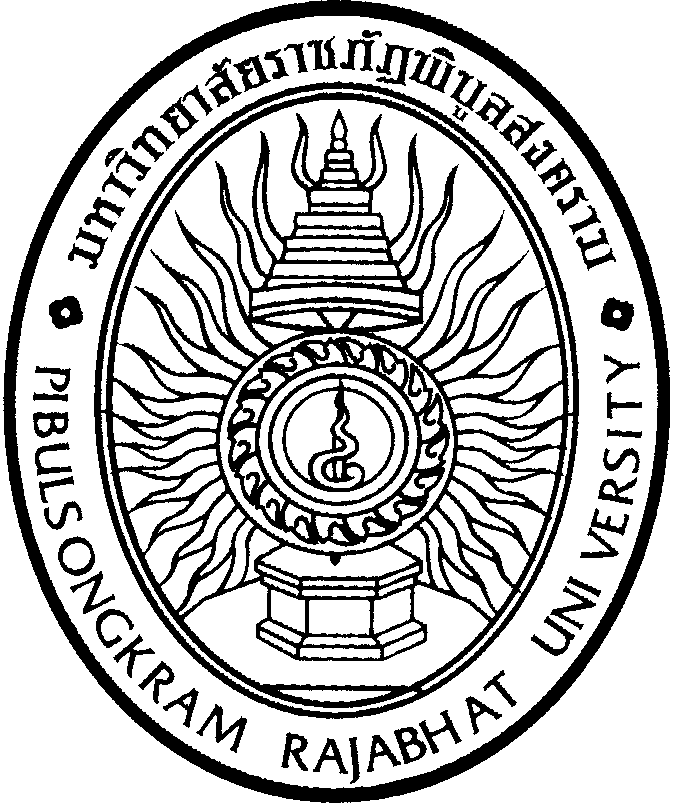 รูปแบบปกในรายงานวิจัยฉบับสมบูรณ์ ปกในใช้กระดาษ A4 80 แกรม สีขาว ตัวหนังสือสีดำสันเล่มรายงานวิจัยฉบับสมบูรณ์ (ระบุ ชื่องานวิจัย ผู้วิจัย ปี พ.ศ. ที่ทำเสร็จ) ขนาดตัวอักษรตามความเหมาะสมรายงานวิจัยฉบับสมบูรณ์คลิกที่นี่และพิมพ์ชื่อเรื่อง(ภาษาไทย)คลิกที่นี่และพิมพ์ชื่อเรื่อง(ภาษาอังกฤษ)คลิกที่นี่และพิมพ์ ชื่อ-สกุล (หัวหน้าโครงการวิจัย) และคณะคลิกที่นี่และพิมพ์ คณะหน่วยงานที่สังกัดได้รับทุนอุดหนุนการวิจัยจากคลิกที่นี่และพิมพ์ แหล่งทุนที่ได้รับพ.ศ. (ปัจจุบันส่งเล่มวิจัย)รายงานวิจัยฉบับสมบูรณ์คลิกที่นี่และพิมพ์ชื่อเรื่อง(ภาษาไทย)คลิกที่นี่และพิมพ์ชื่อเรื่อง(ภาษาอังกฤษ)คลิกที่นี่และพิมพ์ ชื่อ-สกุล (หัวหน้าโครงการ)		คณะ/หน่วยงานที่สังกัดคลิกที่นี่และพิมพ์ ชื่อ-สกุล (ผู้ร่วมวิจัย)			คณะ/หน่วยงานที่สังกัดคลิกที่นี่และพิมพ์ ชื่อ-สกุล (ผู้ร่วมวิจัย)			คณะ/หน่วยงานที่สังกัดได้รับทุนอุดหนุนการวิจัยจากคลิกที่นี่และพิมพ์ แหล่งทุนที่ได้รับพ.ศ.(ปัจจุบันส่งเล่มวิจัย)แบบสรุปผู้บริหาร[Executive summary]1. รายละเอียดเกี่ยวกับโครงการวิจัย/แผนงานวิจัย1.1 ชื่อเรื่อง	คลิกที่นี่และพิมพ์ ชื่อเรื่องภาษาไทย		คลิกที่นี่และพิมพ์ ชื่อเรื่องภาษาอังกฤษ1.2 ชื่อผู้วิจัย			คลิกที่นี่และพิมพ์ ชื่อ-สกุล ผู้วิจัย (หัวหน้าโครงการวิจัย)	หน่วยงานที่สังกัด	คลิกที่นี่และพิมพ์ คณะ/หน่วยงานที่สังกัด	หมายเลขโทรศัพท์	คลิกที่นี่และพิมพ์ หมายเลขโทรศัพท์    ชื่อผู้วิจัย			คลิกที่นี่และพิมพ์ ชื่อ-สกุล ผู้วิจัย (ผู้ร่วมวิจัย)	หน่วยงานที่สังกัด	คลิกที่นี่และพิมพ์ คณะ/หน่วยงานที่สังกัด	หมายเลขโทรศัพท์	คลิกที่นี่และพิมพ์ หมายเลขโทรศัพท์    ชื่อผู้วิจัย			คลิกที่นี่และพิมพ์ ชื่อ-สกุล ผู้วิจัย (ผู้ร่วมวิจัย)	หน่วยงานที่สังกัด	คลิกที่นี่และพิมพ์ คณะ/หน่วยงานที่สังกัด	หมายเลขโทรศัพท์	คลิกที่นี่และพิมพ์ หมายเลขโทรศัพท์1.3 งบประมาณและระยะเวลาทำวิจัย	ได้รับงบประมาณ ประจำปีงบประมาณ พ.ศ. พิมพ์ปีงบประมาณที่ได้รับทุน งบประมาณที่ได้รับพิมพ์งบประมาณที่ได้รับบาท	ระยะเวลาทำวิจัย ตั้งแต่ พิมพ์จำนวน เดือน/ปี ตั้งแต่ ว/ด/ป ถึง ว/ด/ป2. สรุปโครงการวิจัย คำอธิบายเพิ่มเติม [เขียนภาพรวมโครงการในลักษณะย่อและกะทัดรัดที่สามารถใช้ในการเผยแพร่ผล งานวิจัยได้ โดยแสดงถึงความสำคัญและที่มาของปัญหาในการวิจัย สรุปวัตถุประสงค์ของการวิจัยและระเบียบวิธีการวิจัย ผลการวิจัย คุณสมบัติ/จุดเด่นของผลิตภัณฑ์หรือเทคโนโลยีที่ได้รับ กลุ่มเป้าหมายและประโยชน์ที่ได้รับจากโครงการ การนำไปใช้ประโยชน์ และข้อเสนอแนะที่ได้จากการวิจัย (ข้อเสนอแนะเชิงนโยบาย ข้อเสนอแนะเชิงวิชาการ ข้อเสนอแนะในการนำไปใช้ประโยชน์)]	[เริ่มพิมพ์ที่นี่ขึ้นย่อหน้าใหม่กด]............................................................................................................................................................................................................................................................................................................................................................................................................................กิตติกรรมประกาศ	[เริ่มพิมพ์ที่นี่ขึ้นย่อหน้าใหม่กด]...................................................................................................................................................................................................................................................................................................................................................................................................................................................................................................................................................................................................................................................................................................................................................................................................................................................................................................................................................................................................................................................................................................................................................................................................................................................................................................................................................................................................................................................................................ชื่อ-สกุล ผู้วิจัยเดือน ปี พ.ศ. ที่แล้วเสร็จหัวข้องานวิจัยเรื่อง	คลิกที่นี่และพิมพ์ ชื่อเรื่องชื่อผู้วิจัย		คลิกที่นี่และพิมพ์ ชื่อ-สกุลคณะ/สังกัด		คลิกที่นี่และพิมพ์ คณะ/หน่วยงานที่สังกัดมหาวิทยาลัย		คลิกที่นี่และพิมพ์ ชื่อมหาวิทยาลัยได้รับทุนอุดหนุนการวิจัย	ประจำปีงบประมาณ ปีงบประมาณที่ได้รับทุน จำนวนเงิน  จำนวนเงิน บาทระยะเวลาทำการวิจัย	จำนวน ..... ปี ตั้งแต่ ว/ด/ป ถึง ว/ด/ปคำสำคัญ		คำที่ 1 คำที่ 2 คำที่ 3 บทคัดย่อ	[เริ่มพิมพ์ที่นี่ขึ้นย่อหน้าใหม่กด]...................................................................................................................................................................................................................................................................................................................................................................................................................................................................................................................................................................................................................................................................................................................................................................................................................................................................................................................................................................................................................................................................................................................................................................................................................................................................................................................................................................................................................................................................................Research Title	Click here to type (Title of research)Author			Click here to type (First - last name) Faculty		Click here to type (Faculty)Institute		Click here to type (Institute)Year			....... year (From ..... to .....)Keywords		1st, 2nd, 3rdAbstract	Click here to type .....................................................................................................................................................................................................................................................................................................................................................................................................................................................................................................................................................................................................................................................................................................................................................................................................................................................................................................................................................................................................................................................................................................................................................................................................................................................................................................................................................................................................................................................................................................บทที่ 1บทนำ1.1  ความสำคัญและที่มาของปัญหา
	[เริ่มพิมพ์ที่นี่ขึ้นย่อหน้าใหม่กด].........................................................................................................................................................................................................................................................................	[เริ่มพิมพ์ที่นี่ขึ้นย่อหน้าใหม่กด].........................................................................................................................................................................................................................................................................“การย่อหน้าข้อความทั่วไป เว้นจากเส้นขอบหน้า 1.50 ซ.ม. หรือเป็นขนาดของการย่อหน้าปกติทั้งฉบับ”“การพิมพ์เนื้อหาสารนิพนธ์ภาษาไทย ให้เว้นระหว่างประโยค 1 ช่วงตัวอักษร”1.2  วัตถุประสงค์ของงานวิจัย
	1.  คลิกที่นี่ เพื่อเริ่มพิมพ์วัตถุประสงค์ข้อที่ 1 ................................................................................	2.  คลิกที่นี่ เพื่อเริ่มพิมพ์วัตถุประสงค์ข้อที่ 2 ................................................................................	3.  คลิกที่นี่ เพื่อเริ่มพิมพ์วัตถุประสงค์ข้อที่ 3 ................................................................................1.3  ขอบเขตของงานวิจัย
	[เริ่มพิมพ์ที่นี่ขึ้นย่อหน้าใหม่กด].........................................................................................................................................................................................................................................................................1.4  นิยามศัพท์เฉพาะ (ถ้ามี)
	[เริ่มพิมพ์ที่นี่ขึ้นย่อหน้าใหม่กด].........................................................................................................................................................................................................................................................................1.5  สมมติฐานของการวิจัย (ถ้ามี)
	[เริ่มพิมพ์ที่นี่ขึ้นย่อหน้าใหม่กด].........................................................................................................................................................................................................................................................................หมายเหตุ 	หัวข้อดังกล่าวนี้ ถ้าหัวข้อใดไม่จำเป็นในการศึกษาวิจัยนั้น ก็ไม่ต้องระบุไว้ เช่น นิยามศัพท์เฉพาะ สมมุติฐานของการวิจัย เป็นต้นบทที่ 2แนวคิด ทฤษฎีและงานวิจัยที่เกี่ยวข้อง2.1  ชื่อหัวข้อที่เกี่ยวข้อง
	[เริ่มพิมพ์ที่นี่ขึ้นย่อหน้าใหม่กด].........................................................................................................................................................................................................................................................................	2.1.1  ชื่อหัวข้อที่เกี่ยวข้อง
	[เริ่มพิมพ์ที่นี่ขึ้นย่อหน้าใหม่กด].........................................................................................................................................................................................................................................................................	2.1.2  ชื่อหัวข้อที่เกี่ยวข้อง
	[เริ่มพิมพ์ที่นี่ขึ้นย่อหน้าใหม่กด].........................................................................................................................................................................................................................................................................	2.1.3  ชื่อหัวข้อที่เกี่ยวข้อง
	[เริ่มพิมพ์ที่นี่ขึ้นย่อหน้าใหม่กด].........................................................................................................................................................................................................................................................................2.2  ชื่อหัวข้อที่เกี่ยวข้อง
	[เริ่มพิมพ์ที่นี่ขึ้นย่อหน้าใหม่กด].........................................................................................................................................................................................................................................................................	2.2.1  ชื่อหัวข้อที่เกี่ยวข้อง
	[เริ่มพิมพ์ที่นี่ขึ้นย่อหน้าใหม่กด].........................................................................................................................................................................................................................................................................	2.2.2  ชื่อหัวข้อที่เกี่ยวข้อง
	[เริ่มพิมพ์ที่นี่ขึ้นย่อหน้าใหม่กด].........................................................................................................................................................................................................................................................................บทที่ 3วิธีดำเนินการวิจัย3.1  วัสดุและอุปกรณ์ (สามารถแก้ไขหัวข้อได้ตามความเหมาะสม)
	[เริ่มพิมพ์ที่นี่ขึ้นย่อหน้าใหม่กด].........................................................................................................................................................................................................................................................................3.2  ประชากรและกลุ่มตัวอย่าง (สามารถแก้ไขหัวข้อได้ตามความเหมาะสม)	[เริ่มพิมพ์ที่นี่ขึ้นย่อหน้าใหม่กด].........................................................................................................................................................................................................................................................................3.3  วิธีการดำเนินการวิจัย (สามารถแก้ไขหัวข้อได้ตามความเหมาะสม)	[เริ่มพิมพ์ที่นี่ขึ้นย่อหน้าใหม่กด].........................................................................................................................................................................................................................................................................3.4  การทดลองที่ 1 (สามารถแก้ไขหัวข้อได้ตามความเหมาะสม)
	[เริ่มพิมพ์ที่นี่ขึ้นย่อหน้าใหม่กด].........................................................................................................................................................................................................................................................................3.5  การทดลองที่ 2 (สามารถแก้ไขหัวข้อได้ตามความเหมาะสม)
	[เริ่มพิมพ์ที่นี่ขึ้นย่อหน้าใหม่กด].........................................................................................................................................................................................................................................................................3.6  การวิเคราะห์ข้อมูล (สามารถแก้ไขหัวข้อได้ตามความเหมาะสม)	[เริ่มพิมพ์ที่นี่ขึ้นย่อหน้าใหม่กด].........................................................................................................................................................................................................................................................................บทที่ 4ผลการวิจัย และอภิปรายผล4.1  ชื่อหัวข้อที่เกี่ยวข้อง 
	[เริ่มพิมพ์ที่นี่ขึ้นย่อหน้าใหม่กด].........................................................................................................................................................................................................................................................................4.2  ชื่อหัวข้อที่เกี่ยวข้อง 
	[เริ่มพิมพ์ที่นี่ขึ้นย่อหน้าใหม่กด].........................................................................................................................................................................................................................................................................4.3  ชื่อหัวข้อที่เกี่ยวข้อง 
	[เริ่มพิมพ์ที่นี่ขึ้นย่อหน้าใหม่กด].........................................................................................................................................................................................................................................................................4.4  ชื่อหัวข้อที่เกี่ยวข้อง	[เริ่มพิมพ์ที่นี่ขึ้นย่อหน้าใหม่กด].........................................................................................................................................................................................................................................................................4.5  ชื่อหัวข้อที่เกี่ยวข้อง	[เริ่มพิมพ์ที่นี่ขึ้นย่อหน้าใหม่กด].........................................................................................................................................................................................................................................................................บทที่ 5สรุปผลการวิจัย และข้อเสนอแนะสรุปผลการวิจัย
	[เริ่มพิมพ์ที่นี่ขึ้นย่อหน้าใหม่กด].........................................................................................................................................................................................................................................................................ข้อเสนอแนะ
	[เริ่มพิมพ์ที่นี่ขึ้นย่อหน้าใหม่กด].........................................................................................................................................................................................................................................................................เอกสารอ้างอิงการอ้างอิงโดยเรียงตัวอักษรตามรูปแบบของ APA 6th Edition (2010)	- การอ้างอิงโดยเรียงตัวอักษรจากภาษาไทยและตามด้วยตัวภาษาอังกฤษ1. หนังสือ: ผู้แต่ง 1./(ปีพิมพ์).//ชื่อเรื่อง/(พิมพ์ครั้งที่).//สถานที่พิมพ์:/สํานักพิมพ์.ตัวอย่าง	จอมพงศ์ มงคลวนิช. (2555). การบริหารองค์การและบุคลากรทางการศึกษา. กรุงเทพฯ: จุฬาลงกรณ์มหาวิทยาลัย. 	Tracy, B. (2014). Leadership (2nd ed.). New York: American Management Association.2. วิทยานิพนธ์: ผู้แต่ง./(ปีพิมพ์)./ชื่อเรื่อง/(ปริญญานิพนธ์ปริญญาดุษฎีบัณฑิต หรือ Doctoral dissertation หรือ วิทยานิพนธ์//ปริญญามหาบัณฑิต หรือ master’s thesis)./สถานที่พิมพ์./ชื่อสถาบัน.ตัวอย่าง	สุเมธ แสงนิ่มนวล. (2556). ต้นแบบการบริหารจัดการขององค์ปกครองส่วน ท้องถิ่นในประเทศไทย. (วิทยานิพนธ์ปรัชญาดุษฎีบัณฑิต). กรุงเทพฯ: มหาวิทยาลัยสยาม. 	Bowler, N. (2010). Prisoners' mental state: A psychosocial perspective (Unpublished doctoral dissertation). Swansea University, Swansea.3. วารสาร: ชื่อผู้แต่ง./(ปีพิมพ์).//ชื่อบทความ.//ชื่อวารสาร,/เลขของปีที่/(เลขของฉบับที่),/เลขหน้า.ตัวอย่าง	จอมพงศ์ มงคลวนิช. (2557). การพัฒนาแนวทางการรับรองมาตรฐานความรู้และ ประสบการณ์วิชาชีพครู. วารสารครุศาสตร์, 42(2), 31-52.	Siriwongworawat, S. (2003). Use of ICT in Thai libraries: An overview. Program: Electronic Library and Information Systems, 37(1), 38-43.4. Website: ผู้แต่ง./(ปีพิมพ์).//ชื่อบทความ./สืบค้น หรือ Retrieved วัน/เดือน/ปี,//จาก หรือfrom/http://www.xxxxxxxxxxตัวอย่าง	กระทรวงพาณิชย์. (2559). สถิติการค้าระหว่างประเทศของไทย. เข้าถึงได้จาก www2.ops3.moc.go.th 	World Health Organization. (2014). Pneumonia. Retrieved from http://www.who.int/mediacentre /factsheets/fs331/en/5. E-book: ผู้แต่ง 1./(ปีพิมพ์).//ชื่อบทความ/สืบคน/ วัน /เดือน/ ป, /จากหรือfrom/http://www.xxxxxxxตัวอย่าง	สุรชัย เลี้ยงบุญเลิศชัย. (2554). จัดระเบียบสํานักงานทนายความ. สืบคน 21 มิถุนายน 2554, จาก http://www.lawyerscouncil.or.th/2011/index.php?name=knowledge	CNN Wire Staff. (2011). How U.S. forces killed Osama bin Laden. Retrieved May 3, 2011, from http://www.cnn.com/2011/WORLD/asiapcf/05/02/bin.laden. raid/index.html6. หนังสือแปล: ชื่อผู้แต่งต้นฉบับ./(ปีพิมพ์).//ชื่อเรื่องที่แปล/[ชื่อต้นฉบับ]/(ชื่อผู้แปล, แปล)./สถานที่พิมพ์:/สํานักพิมพ์./(ต้นฉบับพิมพ์ปี ค.ศ. หรือ พ.ศ.)ตัวอย่าง	ปารกเกอร, อาร. บี. (2552). ศพคนดัง[High profile] (อิสริยา ชมภูผล, ผูแปล). กรุงเทพฯ: 
นกฮูก พับลิชชิ่ง. 	Kiyosaki, R. T., Lechter, S. L. (2010). Fu ba ba xiong ba ba [Rich dad, poor dad] 
(L. Qinggi, & S. L. Zhu, Trans.). Hai Kou: Nan hai chu ban she.การอ้างอิงระบบหมายเลขตามหลักเกณฑ์ Vancouver 	-  ใช้ตัวเลขอารบิก แทนเอกสารที่อ้างถึงโดยใส่ตัวเลขไว้ในวงเล็บหรือใช้ตัวเลขเหนือบรรทัด (Superscript) การใส่ตัวเลขจะใส่ไว้ข้างท้ายข้อความที่ต้องการอ้าง เช่น พบในประเทศอื่น ๆ (1) หรือ พบในประเทศอื่น ๆ 1	-  การอ้างอิงตัวเลขใส่ตามลำดับที่อ้างอิง ตั้งแต่เลข 1 เป็นต้นไปจนจบเอกสาร หากต้องการอ้างเอกสารที่เคยอ้างแล้วซ้ำอีก ให้ใส่หมายเลขเดิมที่เคยอ้างไว้ครั้งแรก	-  การอ้างหลายรายการอ้างอิงในที่เดียวกันให้ใส่เครื่องหมายจุลภาค (,) คั่นโดยไม่ต้องเว้นวรรคเพื่อแยกหมายเลขแต่ละหมายเลข เช่น (2,5,7,10) หรือ 2,5,7,10 แต่กรณีที่หมายเลขอ้างอิงเรียงลำดับกัน ให้ใช้เครื่องหมายยัติภังค์ (-) คั่นระหว่างหมายเลขแรกกับหมายเลขสุดท้ายที่เรียงล าดับโดยไม่ต้องเว้นวรรค เช่น พบในประเทศอื่น ๆ (1-5,8,10) หรือ พบในประเทศอื่น ๆ 1-5,8,10[1] 	Merin, U. and Daufin, G. (1989).Separation Process Using Inorganic Membrane in the food industry.1 st Int [2] 	ณัฐพล ทรงประเสริฐ. (2536). การผลิตเยื่อแผ่นเซรามิคโดยวิธีโซลเจลเทคนิค. วิทยานิพนธ์ ปริญญาวิศวกรรมศาสตรมหาบัณฑิต .สาขาวิชาวิศวกรรมเคมี. สถาบันเทคโนโลยีพระจอม เกล้าธนบุรี. หน้า 33. [3] 	ปฏิมา เทพยายน, รัตนา จิระรัตนานนท์และดุษฎีอุตภาพ. 2542. การผลิตเยื่อแผ่นเซรามิค ชนิดไมโครฟิลเตรชันจากอลูมิเนียม. วารสารวิจัยและพัฒนา มจธ. 22(1): 3-17. ภาคผนวกภาคผนวก  พิมพ์อักษร ก (ถ้ามีภาคผนวกเดียวไม่ต้องใส่ "ก")  ชื่อภาคผนวกภาคผนวก  พิมพ์อักษร ข   ชื่อภาคผนวก		ประวัติและผลงานวิจัย1.	ชื่อ-นามสกุล (ภาษาไทย) ......................................................................................................................		ชื่อ-นามสกุล (ภาษาอังกฤษ) ..................................................................................................................	2.	หมายเลขบัตรประชาชน.........................................................................................................................	3.	ตำแหน่งปัจจุบัน.....................................................................................................................................	4.	หน่วยงานและสถานที่อยู่ติดต่อได้สะดวก	…………………………………………………………………………						………………………………………………………………………...						โทรศัพท์ ……………………………………………….………….						โทรศัพท์มือถือ...........................................................						E-mail: ………………………………………………….………	ที่อยู่ที่ติดต่อได้สะดวก.................................................................................................................................................................................................................................................................................................. 5.	ประวัติการศึกษา6.	สาขาวิชาที่มีความชำนาญพิเศษ7.	ประสบการณ์เกี่ยวกับการบริหารงานวิจัยทั้งภายในและภายนอกประเทศ8.	ผลงานวิจัยที่ได้รับการตีพิมพ์เผยแพร่……………………………………………………………………………………………………………………………………………...............................................................................................................................................................................แบบสรุปโครงการวิจัยฉบับสมบูรณ์--------------------------------------------------1. ชื่อโครงการ 	(ภาษาไทย)	..............................................................................................................................		(ภาษาอังกฤษ)	..............................................................................................................................2. ชื่อหัวหน้าโครงการ	(นาย/นาง/นางสาว) ...........................................................................................................			(Mr./Mrs./Ms.) ………………….............................................................................................			ตำแหน่ง …............................................................................................................................			หน่วยงาน …………………………………………………………………………………………...................…..			สถานที่ติดต่อ .............………………….....................................................................................			โทรศัพท์ ...............................................................................................................................โทรสาร ................................................................................................................................E-mail ...................……….....................................................................................................	ผู้ร่วมโครงการ	(นาย/นาง/นางสาว) ........................……….…………………………….........................................................			(Mr./Mrs./Ms.) ………………….............................................................................................			ตำแหน่ง …............................................................................................................................			หน่วยงาน …………………………………………………………………………………………...................…..			สถานที่ติดต่อ .............………………….....................................................................................			โทรศัพท์ ...............................................................................................................................โทรสาร ................................................................................................................................E-mail ...................……….....................................................................................................3. ระยะเวลาโครงการ...............ปี ตั้งแต่เดือน.........................พ.ศ. ................. ถึงเดือน..............................พ.ศ. ...........4. บทคัดย่อ	............................................................................................................................................................................................................................................................................................................................................................................	Abstract	............................................................................................................................................................................................................................................................................................................................................................................5. วัตถุประสงค์ของโครงการ………………………………................................................................................……………………....6. เป้าหมายของโครงการ…………………………………………….........................................................…………..........................…7. งบประมาณ	กรณีมีเงินทุนวิจัยคงเหลือให้หัวหน้าโครงการนำเงินคงเหลือพร้อมดอกผล (ถ้ามี)  และสมุดบัญชีเงินฝาก (ต้นฉบับ) ส่งหน่วยงานภายใน 30 วัน นับแต่วันสิ้นสุดโครงการ  เพื่อให้หน่วยงานตรวจสอบและทำรายงานเสนอมหาวิทยาลัยต่อไป8. ผลงานที่ได้รับจากโครงการนี้	ให้ผู้วิจัยรายงานผลงานวิจัยตามหัวข้อในตารางรายละเอียดผลงาน  ซึ่งประกอบด้วย รูปแบบผลงานวิจัย การผลิตนักศึกษา การจดสิทธิบัตร และการเสนอผลงานวิจัยหนังสือรับรองการใช้ประโยชน์จากผลงานวิจัย/งานสร้างสรรค์/นวัตกรรม/งานบริการวิชาการจากชุมชน/องค์กรหรือหน่วยงานภายนอก ของมหาวิทยาลัยราชภัฏพิบูลสงครามข้าพเจ้า						    	ตำแหน่ง		     				           ชื่อชุมชน/องค์กร/หน่วยงาน										ที่อยู่													โทรศัพท์					โทรสาร							ขอรับรองว่าได้มีการนำผลงานวิจัย/งานสร้างสรรค์/นวัตกรรม/งานบริการวิชาการ ของมหาวิทยาลัยราชภัฏพิบูลสงคราม เรื่อง																										ซึ่งเป็นผลงานวิจัย/งานสร้างสรรค์/นวัตกรรม/งานบริการวิชาการ ของ						โดยนำไปใช้ประโยชน์ ดังนี้ (เลือกได้มากกว่า 1 ข้อ) การใช้ประโยชน์เชิงวิชาการ		 การใช้ประโยชน์เชิงพาณิชย์ การใช้ประโยชน์เชิงสาธารณะ		 การใช้ประโยชน์เชิงนโยบายหรือระดับประเทศ การใช้ประโยชน์ตามวัตถุประสงค์/เป้าหมายของผลงานวิจัย/งานสร้างสรรค์/นวัตกรรม/งานบริการวิชาการ การใช้ประโยชน์โดยทางอ้อมช่วงเวลาที่นำไปใช้ประโยชน์ ตั้งแต่					ถึง					ซึ่งการนำผลงานวิจัย/งานสร้างสรรค์/นวัตกรรม/งานบริการวิชาการ เรื่องนี้ไปใช้ประโยชน์ก่อให้เกิดผลโดยสรุปดังนี้																																																																		ขอรับรองว่าข้อความข้างต้นเป็นจริงทุกประการ		ลงชื่อ						(					)ตำแหน่ง						วันที่					(ประทับตราของชุมชน/องค์กรหรือหน่วยงานภายนอก)(ถ้ามี)รายละเอียดเกี่ยวกับการทำงานวิจัย/งานสร้างสรรค์/นวัตกรรม/งานบริการวิชาการไปใช้อันก่อประโยชน์อย่างชัดเจนคำชี้แจง	การนำผลงานวิจัย/งานสร้างสรรค์/นวัตกรรม/งานบริการวิชาการ มาใช้อันก่อให้เกิดประโยชน์อย่างชัดเจน หมายถึง การมีหลักฐานแสดงว่าได้มีการนำผลงานวิจัย/งานสร้างสรรค์/นวัตกรรม/งานบริการวิชาการไปใช้ประโยชน์ตามวัตถุประสงค์หรือข้อเสนอแนะที่ระบุไว้ในรายงานการวิจัยหรือโครงการบริการวิชาการอย่างถูกต้อง และมีหลักฐานปรากฏชัดเจนถึงการนำไปใช้จนก่อให้เกิดประโยชน์ได้จริง ประเภทของการใช้ประโยชน์จากงานวิจัย และงานสร้างสรรค์ มีดังนี้	1. การใช้ประโยชน์เชิงวิชาการ เช่นการใช้ประโยชน์ในการให้บริการวิชาการ (สอน/บรรยาย/ฝึกอบรม) การใช้ประโยชน์ในการพัฒนารูปแบบการจัดการเรียนการสอน การเขียนตำรา แบบเรียนการใช้ประโยชน์ในด้านการให้บริการวิชาการ หรือเป็นงานวิจัยเพื่อต่อยอดโครงการวิจัย เป็นต้น	2. การใช้ประโยชน์ในเชิงพาณิชย์ เช่น งานวิจัย/งานสร้างสรรค์/นวัตกรรม/งานบริการวิชาการเพื่อพัฒนาสิ่งประดิษฐ์หรือผลิตภัณฑ์ซึ่งก่อให้เกิดรายได้ตามมา	3. การใช้ประโยชน์ในเชิงสาธารณะ เช่น งานวิจัย/งานสร้างสรรค์/นวัตกรรม/งานบริการวิชาการ ที่สร้างองค์ความรู้แก่สาธารณชนในเรื่องต่าง ๆ เช่น องค์ความรู้ในด้านศิลปวัฒนธรรม สาธารณสุข การบริหารจัดการสำหรับวิสาหกิจขนาดกลางและขนาดย่อม (SME) ประชาธิปไตยภาคประชาชน วิถีชีวิตแบบเศรษฐกิจพอเพียง เป็นต้น คุณภาพชีวิตที่ดีขึ้นจองประชาชน อันเป็นผลมาจากการนำข้อความรู้จากผลงานวิจัย/งานสร้างสรรค์/นวัตกรรม/งานบริการวิชาการไปใช้เป็นสิ่งที่สะท้อนถึงการนำผลงานวิจัย/งานสร้างสรรค์/นวัตกรรม/งานบริการวิชาการไปใช้ให้เกิดประโยชน์	4. การใช้ประโยชน์ในเชิงนโยบาย หรือระดับประเทศ เช่น งานวิจัยเชิงนโยบายไม่ว่าจะเป็นการนำผลงานวิจัยที่เกี่ยวข้องกับเรื่องนั้น ๆ ไปเป็นข้อมูลส่วนหนึ่งของการประกาศใช้กฎหมาย หรือมาตรการต่าง ๆ โดยองค์กร หรือหน่วยงานภาครัฐและเอกชน	5. การใช้ประโยชน์ทางอ้อม เช่น การสร้างคุณค่าทางจิตใจ การยกระดับจิตใจที่ก่อให้เกิดสุนทรียภาพ การสร้างความสุข ซึ่งได้มีการศึกษาและประเมินไว้ใบแนบหลักฐานการใช้ประโยชน์ของผลงานวิจัย/งานสร้างสรรค์/นวัตกรรม/งานบริการวิชาการ	หลักฐานที่แนบมาพร้อมนี้ เพื่อเป็นการยืนยันการนำผลงานวิจัย/งานสร้างสรรค์/นวัตกรรม/งานบริการวิชาการไปใช้ประโยชน์ (สามารถเลือกได้มากกว่า 1 ข้อ)ภาพถ่ายกิจกรรม/โครงการ/ผลงาน ที่ได้พัฒนาจากผลงานวิจัย/งานสร้างสรรค์/นวัตกรรม/งานบริการวิชาการ เอกสารที่แสดงให้เห็นว่ามีการใช้ผลงานวิจัย/งานสร้างสรรค์/นวัตกรรม/งานบริการวิชาการไปปรับปรุงหรือพัฒนาผลงาน ผลิตภัณฑ์ หรือรางวัลที่เกิดขึ้น อันมีผลจากการใช้ผลงานวิจัย/งานสร้างสรรค์/นวัตกรรม/งานบริการวิชาการไปปรับปรุงหรือพัฒนา ผลประกอบการขององค์กร/หน่วยงาน/กลุ่ม ด้านบัญชี หรือรายได้ที่แสดงให้เห็นว่าเพิ่มขึ้นจากการได้พัฒนาจากผลงานวิจัย/งานสร้างสรรค์/นวัตกรรม/งานบริการวิชาการ ผลงานหรือหลักฐานอื่นๆสารบัญสารบัญสารบัญบทที่หน้าแบบสรุปผู้บริหาร (Executive summary)………………………………………………….กกิตติกรรมประกาศ……………………………………………………………………………………..ขบทคัดย่อภาษาไทย...............................................................................................คบทคัดย่อภาษาอังกฤษ..........................................................................................งสารบัญ................................................................................................................จสารบัญตาราง......................................................................................................ชสารบัญภาพ.........................................................................................................ซอภิธานศัพท์.........................................................................................................ฌ1บทนำ...................................................................................................................XX     1.1  ความสำคัญและที่มาของปัญหา................................................................XX     1.2  วัตถุประสงค์ของงานวิจัย.........................................................................XX     1.3  ขอบเขตของงานวิจัย................................................................................XX     1.4  นิยามศัพท์เฉพาะ (ถ้ามี)...........................................................................XX     1.5  สมมติฐานของการวิจัย.............................................................................XX2แนวคิด ทฤษฎีและงานวิจัยที่เกี่ยวข้อง.................................................................XX     2.1  คลิกที่นี่และพิมพ์ ชื่อหัวข้อที่เกี่ยวข้อง......................................................XX          2.1.1  คลิกที่นี่และพิมพ์ ชื่อหัวข้อที่เกี่ยวข้อง.............................................XX          2.1.2  คลิกที่นี่และพิมพ์ ชื่อหัวข้อที่เกี่ยวข้อง.............................................XX          2.1.3  คลิกที่นี่และพิมพ์ ชื่อหัวข้อที่เกี่ยวข้อง.............................................XX     2.2  คลิกที่นี่และพิมพ์ ชื่อหัวข้อที่เกี่ยวข้อง......................................................XX          2.2.1  คลิกที่นี่และพิมพ์ ชื่อหัวข้อที่เกี่ยวข้อง.............................................XX          2.2.2  คลิกที่นี่และพิมพ์ ชื่อหัวข้อที่เกี่ยวข้อง.............................................XXสารบัญ (ต่อ) สารบัญ (ต่อ) สารบัญ (ต่อ) บทที่หน้า3วิธีดำเนินการวิจัย.............................................................................XX     3.1  คลิกที่นี่และพิมพ์ วัสดุและอุปกรณ์ (สามารถแก้ไขหัวข้อได้ตามความเหมาะสม)XX     3.2  คลิกที่นี่และพิมพ์ ประชากรและกลุ่มตัวอย่าง (สามารถแก้ไขหัวข้อได้ตามความเหมาะสม) ..............................................................................................................XX     3.3  คลิกที่นี่และพิมพ์ วิธีการดำเนินการวิจัย (สามารถแก้ไขหัวข้อได้ตามความเหมาะสม)................................................................................................................XX     3.4  คลิกที่นี่และพิมพ์ การทดลองที่ 1 (สามารถแก้ไขหัวข้อได้ตามความเหมาะสม)....XX     3.5  คลิกที่นี่และพิมพ์ การทดลองที่ 2 (สามารถแก้ไขหัวข้อได้ตามความเหมาะสม)....XX     3.6  คลิกที่นี่และพิมพ์ การวิเคราะห์ข้อมูล (สามารถแก้ไขหัวข้อได้ตามความเหมาะสม)................................................................................................................XX4ผลการวิจัย และอภิปรายผล.................................................................................XX     4.1  คลิกที่นี่และพิมพ์ ชื่อหัวข้อที่เกี่ยวข้อง.......................................................XX     4.2  คลิกที่นี่และพิมพ์ ชื่อหัวข้อที่เกี่ยวข้อง.......................................................XX     4.3  คลิกที่นี่และพิมพ์ ชื่อหัวข้อที่เกี่ยวข้อง.......................................................XX     4.4  คลิกที่นี่และพิมพ์ ชื่อหัวข้อที่เกี่ยวข้อง.......................................................XX     4.5  คลิกที่นี่และพิมพ์ ชื่อหัวข้อที่เกี่ยวข้อง.......................................................XX5สรุปผลการวิจัย และข้อเสนอแนะ.........................................................................XX     คลิกที่นี่และพิมพ์ สรุปผลการวิจัย....................................................................XX     คลิกที่นี่และพิมพ์ ข้อเสนอแนะ........................................................................XX           เอกสารอ้างอิง.....................................................................................................           เอกสารอ้างอิง.....................................................................................................XX           ภาคผนวก............................................................................................................           ภาคผนวก............................................................................................................XX                ภาคผนวก ก...................................................................................................                ภาคผนวก ก...................................................................................................XX           ประวัติและผลงานวิจัย.........................................................................................           ประวัติและผลงานวิจัย.........................................................................................XX           แบบสรุปโครงการวิจัยฉบับสมบูรณ์.......................................................................           แบบสรุปโครงการวิจัยฉบับสมบูรณ์.......................................................................XX           หนังสือรับรองการใช้ประโยชน์จากผลงานวิจัยฯ (ถ้ามี) ........................................           หนังสือรับรองการใช้ประโยชน์จากผลงานวิจัยฯ (ถ้ามี) ........................................XXสารบัญตารางสารบัญตารางสารบัญตารางตารางที่หน้า2.1คลิกที่นี่และพิมพ์ ชื่อหัวข้อตารางที่เกี่ยวข้อง..................................................XX2.2คลิกที่นี่และพิมพ์ ชื่อหัวข้อตารางที่เกี่ยวข้อง..................................................XX2.3คลิกที่นี่และพิมพ์ ชื่อหัวข้อตารางที่เกี่ยวข้อง...................................................XX3.1คลิกที่นี่และพิมพ์ ชื่อหัวข้อตารางที่เกี่ยวข้อง...................................................XX3.2คลิกที่นี่และพิมพ์ ชื่อหัวข้อตารางที่เกี่ยวข้อง...................................................XX3.3คลิกที่นี่และพิมพ์ ชื่อหัวข้อตารางที่เกี่ยวข้อง...................................................XXสารบัญภาพสารบัญภาพสารบัญภาพภาพที่หน้า1.1คลิกที่นี่และพิมพ์ ชื่อภาพที่เกี่ยวข้อง.................................................................XX1.2คลิกที่นี่และพิมพ์ ชื่อภาพที่เกี่ยวข้อง..................................................................XX1.3คลิกที่นี่และพิมพ์ ชื่อภาพที่เกี่ยวข้อง..................................................................XX2.1คลิกที่นี่และพิมพ์ ชื่อภาพที่เกี่ยวข้อง..................................................................XX2.2คลิกที่นี่และพิมพ์ ชื่อภาพที่เกี่ยวข้อง..................................................................XX2.3คลิกที่นี่และพิมพ์ ชื่อภาพที่เกี่ยวข้อง..................................................................XXอภิธานศัพท์อภิธานศัพท์สัญลักษณ์ความหมายคลิกที่นี่และพิมพ์ อภิธานศัพท์คลิกที่นี่และพิมพ์ ความหมายของอภิธานศัพท์คลิกที่นี่และพิมพ์ อภิธานศัพท์คลิกที่นี่และพิมพ์ ความหมายของอภิธานศัพท์คลิกที่นี่และพิมพ์ อภิธานศัพท์คลิกที่นี่และพิมพ์ ความหมายของอภิธานศัพท์คลิกที่นี่และพิมพ์ อภิธานศัพท์คลิกที่นี่และพิมพ์ ความหมายของอภิธานศัพท์คลิกที่นี่และพิมพ์ อภิธานศัพท์คลิกที่นี่และพิมพ์ ความหมายของอภิธานศัพท์คลิกที่นี่และพิมพ์ อภิธานศัพท์คลิกที่นี่และพิมพ์ ความหมายของอภิธานศัพท์วุฒิการศึกษาจากสถาบันสาขาวิชาปีที่จบการศึกษาปี (ระยะเวลา)สถานะเรื่อง(แหล่งทุน)รายละเอียดงบประมาณงบประมาณที่ได้รับ(บาท)งบประมาณที่ใช้จ่าย(บาท)ยอดคงเหลือ(บาท)1. งบบุคลากร2. งบดำเนินงาน     2.1 ค่าตอบแทน     2.2 ค่าใช้สอย     2.3 ค่าวัสดุ3. งบลงทุน (ครุภัณฑ์ ถ้ามี)รวมผลงานรายละเอียดรายละเอียด1. รูปแบบผลงานวิจัย  ได้แก่  ต้นแบบผลิตภัณฑ์/กระบวนการใหม่/เทคโนโลยีใหม่/องค์ความรู้1. รูปแบบผลงานวิจัย  ได้แก่  ต้นแบบผลิตภัณฑ์/กระบวนการใหม่/เทคโนโลยีใหม่/องค์ความรู้1. รูปแบบผลงานวิจัย  ได้แก่  ต้นแบบผลิตภัณฑ์/กระบวนการใหม่/เทคโนโลยีใหม่/องค์ความรู้ ยังไม่ได้รูปแบบผลงานวิจัยที่ชัดเจน ยังไม่ได้รูปแบบผลงานวิจัยที่ชัดเจน ยังไม่ได้รูปแบบผลงานวิจัยที่ชัดเจน ได้รูปแบบผลงานวิจัย  ดังนี้ (ระบุรายละเอียดโดยย่อของแต่ละรูปแบบ) ได้รูปแบบผลงานวิจัย  ดังนี้ (ระบุรายละเอียดโดยย่อของแต่ละรูปแบบ) ได้รูปแบบผลงานวิจัย  ดังนี้ (ระบุรายละเอียดโดยย่อของแต่ละรูปแบบ)          ต้นแบบผลิตภัณฑ์......................................................................................................................          กระบวนการใหม่......................................................................................................................          เทคโนโลยีใหม่......................................................................................................................          องค์ความรู้.....................................................................................................................1.1 เชิงพาณิชย์ (ระบุชื่อบริษัท/องค์กร/สถาบัน และกิจกรรมโดยย่อในการนำเอาผลงานวิจัยไปใช้) ก. ดำเนินการแล้ว.................................................................................. ข. อยู่ระหว่างดำเนินการ....................................................................... ค. ยังไม่มีการนำผลงานวิจัยไปใช้ประโยชน์เชิงพาณิชย์          มีแผนที่จะดำเนินการ ในวัน/เดือน/ปี................................. หากต้องการให้มหาวิทยาลัยประสานงานกับภาคเอกชน กรุณาแจ้งให้ ทราบด้วย          อื่น ๆ ระบุ............................................................................1.1 เชิงพาณิชย์ (ระบุชื่อบริษัท/องค์กร/สถาบัน และกิจกรรมโดยย่อในการนำเอาผลงานวิจัยไปใช้) ก. ดำเนินการแล้ว.................................................................................. ข. อยู่ระหว่างดำเนินการ....................................................................... ค. ยังไม่มีการนำผลงานวิจัยไปใช้ประโยชน์เชิงพาณิชย์          มีแผนที่จะดำเนินการ ในวัน/เดือน/ปี................................. หากต้องการให้มหาวิทยาลัยประสานงานกับภาคเอกชน กรุณาแจ้งให้ ทราบด้วย          อื่น ๆ ระบุ............................................................................          ต้นแบบผลิตภัณฑ์......................................................................................................................          กระบวนการใหม่......................................................................................................................          เทคโนโลยีใหม่......................................................................................................................          องค์ความรู้.....................................................................................................................1.2 เชิงสาธารณะประโยชน์ (ระบุว่าเป็นกรณีที่ 1 และ/หรือกรณีที่ 2)         1.2.1 กรณีที่ 1 เป็นการนำผลงานวิจัยถ่ายทอดให้กับหน่วยงานภาครัฐ/ภาคเอกชน/ชุมชน/กลุ่มบุคคลโดยไม่หวังผลกำไร (ให้ระบุชื่อหน่วยงาน/ชุมชน/กลุ่มบุคคลที่รับผลงานวิจัยไปใช้ประโยชน์และกิจกรรมโดยย่อในการนำผลงานวิจัยไปใช้)         1.2.2 กรณีที่ 2 เป็นการเผยแพร่ผลงานวิจัยโดยการจัดประชุม/สัมมนา/ฝึกอบรม (ให้ระบุชื่อหัวข้อที่จัด  วัน/เดือน/ปีที่จัด  และสถานที่ที่จัด) ก. ดำเนินการแล้ว....................................................................... ข. อยู่ระหว่างดำเนินการ.......................................................................... ค. ยังไม่มีการนำเสนอผลงานวิจัยไปใช้เชิงสาธารณะประโยชน์          มีแผนที่จะดำเนินการ ในวัน/เดือน/ปี................................. หากต้องการให้มหาวิทยาลัยประสานงานกับภาคเอกชน กรุณาแจ้งให้ ทราบด้วย          อื่น ๆ ระบุ............................................................................หมายเหตุ  ถ้ารูปแบบผลงานวิจัยมีมากกว่า 1 รูปแบบให้ระบุการนำไปใช้ประโยชน์ในแต่ละรูปแบบ เช่น โครงการ ก. มี 2 รูปแบบคือ 1) ต้นแบบผลิตภัณฑ์ ให้ระบุการนำไปใช้ประโยชน์ทั้ง 2 ประเภท และ 2) เทคโนโลยีใหม่ ให้ระบุการนำไปใช้ประโยชน์ทั้ง 2 ประเภท ด้วย1.2 เชิงสาธารณะประโยชน์ (ระบุว่าเป็นกรณีที่ 1 และ/หรือกรณีที่ 2)         1.2.1 กรณีที่ 1 เป็นการนำผลงานวิจัยถ่ายทอดให้กับหน่วยงานภาครัฐ/ภาคเอกชน/ชุมชน/กลุ่มบุคคลโดยไม่หวังผลกำไร (ให้ระบุชื่อหน่วยงาน/ชุมชน/กลุ่มบุคคลที่รับผลงานวิจัยไปใช้ประโยชน์และกิจกรรมโดยย่อในการนำผลงานวิจัยไปใช้)         1.2.2 กรณีที่ 2 เป็นการเผยแพร่ผลงานวิจัยโดยการจัดประชุม/สัมมนา/ฝึกอบรม (ให้ระบุชื่อหัวข้อที่จัด  วัน/เดือน/ปีที่จัด  และสถานที่ที่จัด) ก. ดำเนินการแล้ว....................................................................... ข. อยู่ระหว่างดำเนินการ.......................................................................... ค. ยังไม่มีการนำเสนอผลงานวิจัยไปใช้เชิงสาธารณะประโยชน์          มีแผนที่จะดำเนินการ ในวัน/เดือน/ปี................................. หากต้องการให้มหาวิทยาลัยประสานงานกับภาคเอกชน กรุณาแจ้งให้ ทราบด้วย          อื่น ๆ ระบุ............................................................................หมายเหตุ  ถ้ารูปแบบผลงานวิจัยมีมากกว่า 1 รูปแบบให้ระบุการนำไปใช้ประโยชน์ในแต่ละรูปแบบ เช่น โครงการ ก. มี 2 รูปแบบคือ 1) ต้นแบบผลิตภัณฑ์ ให้ระบุการนำไปใช้ประโยชน์ทั้ง 2 ประเภท และ 2) เทคโนโลยีใหม่ ให้ระบุการนำไปใช้ประโยชน์ทั้ง 2 ประเภท ด้วย2. สิทธิบัตร2. สิทธิบัตร2. สิทธิบัตร 2.1 จดสิทธิบัตรแล้วระบุรูปแบบผลงานวิจัยที่นำไปจด วัน/เดือน/ปีที่ยื่นจด  หมายเลขสิทธิบัตร ประเทศที่ยื่นจดสิทธิบัตรระบุรูปแบบผลงานวิจัยที่นำไปจด วัน/เดือน/ปีที่ยื่นจด  หมายเลขสิทธิบัตร ประเทศที่ยื่นจดสิทธิบัตร 2.2 กำลังดำเนินการยื่นขอจดสิทธิบัตรระบุรูปแบบผลงานวิจัยที่นำไปจด วัน/เดือน/ปีที่ยื่นจด  หมายเลขสิทธิบัตร ประเทศที่ยื่นจดสิทธิบัตรระบุรูปแบบผลงานวิจัยที่นำไปจด วัน/เดือน/ปีที่ยื่นจด  หมายเลขสิทธิบัตร ประเทศที่ยื่นจดสิทธิบัตร 2.3 อยู่ในระหว่างเตรียมคำขอจดสิทธิบัตรระบุรูปแบบผลงานวิจัยที่นำไปยื่นจดระบุรูปแบบผลงานวิจัยที่นำไปยื่นจด 2.4 ยังไม่จดสิทธิบัตร ก. ต้องการคำปรึกษาจากเจ้าหน้าที่ด้านจดสิทธิบัตรของมหาวิทยาลัย อื่น ๆ ระบุ........................................................................ ก. ต้องการคำปรึกษาจากเจ้าหน้าที่ด้านจดสิทธิบัตรของมหาวิทยาลัย อื่น ๆ ระบุ........................................................................3. การเสนอผลงานวิจัย3. การเสนอผลงานวิจัย3. การเสนอผลงานวิจัย 3.1 ยังไม่มีการนำเสนอผลงานวิจัย 3.1 ยังไม่มีการนำเสนอผลงานวิจัย 3.1 ยังไม่มีการนำเสนอผลงานวิจัย 3.2 มีการนำเสนอผลงานวิจัยแล้วในรูปแบบ  ดังนี้ 3.2 มีการนำเสนอผลงานวิจัยแล้วในรูปแบบ  ดังนี้ 3.2 มีการนำเสนอผลงานวิจัยแล้วในรูปแบบ  ดังนี้  3.2.1 บทความทางวิชาการ 3.2.1.1 วารสาร (Journal)สถานภาพ ก. ระดับชาติ (ระบุชื่อผู้วิจัยและ/หรือผู้ร่วมวิจัย ปีที่ตีพิมพ์ ชื่อบทความ ชื่อวารสาร ฉบับที่ และเลขหน้าที่พิมพ์) อยู่ระหว่างการเรียบเรียง/เขียน (In preparation) ยื่นเอกสารแล้ว อยู่ระหว่างการพิจารณา (Submitted) ได้รับการตอบรับแล้ว  
อยู่ระหว่างการจัดพิมพ์ (Accepted, In press) ได้รับการจัดพิมพ์แล้ว (Published) ข. ระดับนานาประเทศ (ระบุชื่อผู้วิจัยและ/หรือผู้ร่วมวิจัย ปีที่ตีพิมพ์ ชื่อบทความ ชื่อวารสาร ฉบับที่ และเลขหน้าที่พิมพ์) อยู่ระหว่างการเรียบเรียง/เขียน (In preparation) ยื่นเอกสารแล้ว อยู่ระหว่างการพิจารณา (Submitted) ได้รับการตอบรับแล้ว  
อยู่ระหว่างการจัดพิมพ์ (Accepted, In press) ได้รับการจัดพิมพ์แล้ว (Published) 3.2.1.2 หนังสือ/คู่มือ/ตำรา ก. ภาษาไทย (ระบุชื่อผู้เขียน ชื่อหนังสือ ชื่อเรื่อง ชื่อสำนักพิมพ์ และวัน/เดือน/ปีที่พิมพ์) อยู่ระหว่างการเรียบเรียง/เขียน (In preparation) ได้รับการจัดพิมพ์แล้ว (Published) ข. ภาษาอังกฤษ (ระบุชื่อผู้เขียน ชื่อหนังสือ ชื่อเรื่อง ชื่อสำนักพิมพ์ และวัน/เดือน/ปีที่พิมพ์) อยู่ระหว่างการเรียบเรียง/เขียน (In preparation) ได้รับการจัดพิมพ์แล้ว (Published) 3.2.1.3 เอกสารประกอบการประชุม ก.ระดับชาติ (ระบุชื่อผู้วิจัย และ/หรือผู้ร่วมวิจัย ชื่อผลงานที่เสนอ ชื่อการประชุม วัน/เดือน/ปีที่จัด และสถานที่          Proceedings                   Book of Abstracts ก.ระดับชาติ (ระบุชื่อผู้วิจัย และ/หรือผู้ร่วมวิจัย ชื่อผลงานที่เสนอ ชื่อการประชุม วัน/เดือน/ปีที่จัด และสถานที่          Proceedings                   Book of Abstracts ข.ระดับนานาชาติ (ระบุชื่อผู้วิจัย และ/หรือผู้ร่วมวิจัย ชื่อผลงานที่เสนอ ชื่อการประชุม วัน/เดือน/ปีที่จัด และสถานที่          Proceedings                   Book of Abstracts ข.ระดับนานาชาติ (ระบุชื่อผู้วิจัย และ/หรือผู้ร่วมวิจัย ชื่อผลงานที่เสนอ ชื่อการประชุม วัน/เดือน/ปีที่จัด และสถานที่          Proceedings                   Book of Abstracts3.3 การประชุมวิชาการ ก. ระดับชาติ (ระบุชื่อผู้วิจัย และ/หรือผู้ร่วมวิจัย ชื่อผลงานที่เสนอ ชื่อการประชุม วัน/เดือน/ปีที่จัด และสถานที่จัด)          บรรยาย                       โปสเตอร์ ก. ระดับชาติ (ระบุชื่อผู้วิจัย และ/หรือผู้ร่วมวิจัย ชื่อผลงานที่เสนอ ชื่อการประชุม วัน/เดือน/ปีที่จัด และสถานที่จัด)          บรรยาย                       โปสเตอร์ ข. ระดับนานาชาติ (ระบุชื่อผู้วิจัย และ/หรือผู้ร่วมวิจัย ชื่อผลงานที่เสนอ ชื่อการประชุม วัน/เดือน/ปีที่จัด และสถานที่จัด เมือง ประเทศ)         1. การประชุมในประเทศ           บรรยาย                       โปสเตอร์         2. การประชุมในต่างประเทศ           บรรยาย                       โปสเตอร์ ข. ระดับนานาชาติ (ระบุชื่อผู้วิจัย และ/หรือผู้ร่วมวิจัย ชื่อผลงานที่เสนอ ชื่อการประชุม วัน/เดือน/ปีที่จัด และสถานที่จัด เมือง ประเทศ)         1. การประชุมในประเทศ           บรรยาย                       โปสเตอร์         2. การประชุมในต่างประเทศ           บรรยาย                       โปสเตอร์4. รางวัล/เกียรติบัตรที่ได้รับจากผลงานวิจัยนี้4. รางวัล/เกียรติบัตรที่ได้รับจากผลงานวิจัยนี้4. รางวัล/เกียรติบัตรที่ได้รับจากผลงานวิจัยนี้ ยังไม่เคยได้รับรางวัล/เกียรติบัตร ยังไม่เคยได้รับรางวัล/เกียรติบัตร ยังไม่เคยได้รับรางวัล/เกียรติบัตร ได้รับรางวัล/เกียรติบัตร ดังนี้ ได้รับรางวัล/เกียรติบัตร ดังนี้ ได้รับรางวัล/เกียรติบัตร ดังนี้         ในประเทศ(ระบุชื่อรางวัล/เกียรติบัตรที่ได้รับ ผลงานที่ทำให้ได้รับรางวัล หน่วยงานที่มอบรางวัล และวัน/เดือน/ปีที่ได้รับ)(ระบุชื่อรางวัล/เกียรติบัตรที่ได้รับ ผลงานที่ทำให้ได้รับรางวัล หน่วยงานที่มอบรางวัล และวัน/เดือน/ปีที่ได้รับ)       ต่างประเทศ(ระบุชื่อรางวัล/เกียรติบัตรที่ได้รับ ผลงานที่ทำให้ได้รับรางวัล หน่วยงานที่มอบรางวัล ประเทศ และวัน/เดือน/ปีที่ได้รับ)(ระบุชื่อรางวัล/เกียรติบัตรที่ได้รับ ผลงานที่ทำให้ได้รับรางวัล หน่วยงานที่มอบรางวัล ประเทศ และวัน/เดือน/ปีที่ได้รับ)